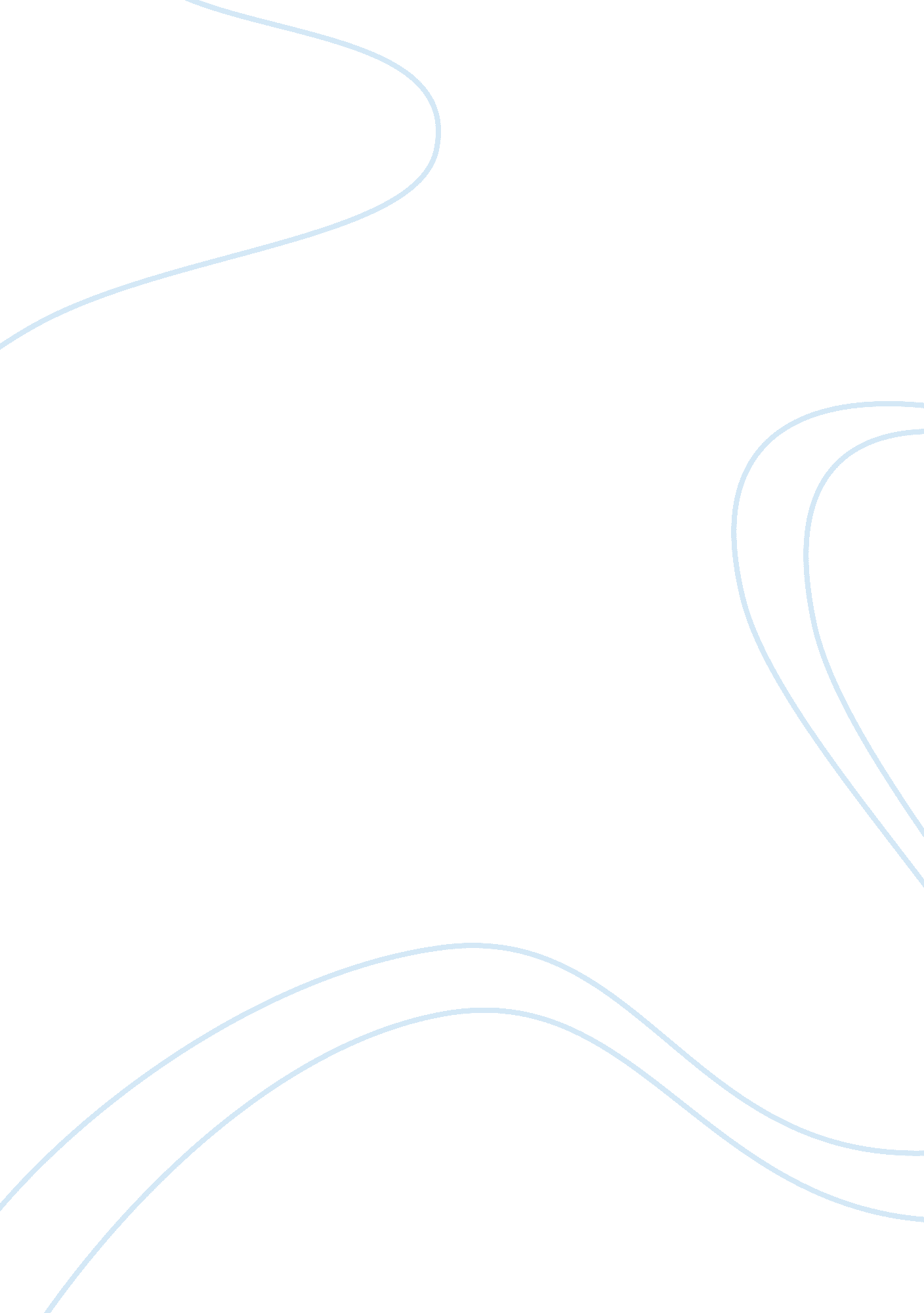 Example of essay on types of driversTransportation, Road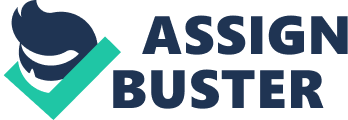 Driving is one very enjoyable thing to do but yet again very complicated by all standards and by people getting hooked to it proves this fact. It is an opportunity when well used enables a person reach his or her destination safely without any hitches only if well done. This has made more and more people get interested in this art and therefore want to drive their own vehicles. Through this clear understanding, there are different types of drivers who can be classified by the way in which they conduct themselves on the roads as they drive. 
There is also another group of drivers who are often distracted by the slightest provocation, be it a cell phone or by other road users. Many a time, most road users more especially the younger generation which is so obsessed with tablets and sleek phones find themselves answering to text messages and their callers when they are still behind the wheel on the highway. Hosking, Young and Reagan acknowledge the fact that text messaging has especially been alluded as what distracts many drivers (ksdot. org Sec 3). This behavior has led to the increase of crashes related to driver distractions. Text messaging while driving has a huge negative effect on driving performance on the roads as such, increases chances of road accidents. 
There is also a group of drivers on the roads who are known to be very high on drugs and other stimulants. These are drivers who sit behind the wheel while intoxicated therefore standing a chance of crashing or causing accidents because they are not sober and are therefore not sure whether they are doing the right thing or not (Jacobs 88). Many a times, they do not recognize the danger they pose to themselves and other road users. It is always good manners to protect other road users if one is not too careful with their lives but drunk drivers seem to ignore this simple rule that needs to be applied by all drivers. Some of these drivers are those addicted to abuse of drugs and cannot go without them but a solution needs to be offered to them in order to protect them from problems. 
One cannot fail to notice the raging drivers. These are drivers who seem to use their mouths and hand signals too much instead of applying other acceptable means in order to communicate to other drivers and road users (ksdot. org). They characteristically seem to be too loaded with anger that they will want to release at the slightest provocation to all and sundry. They seem not to realize that they can honk or even use blinkers. They can even go ahead and slam their cars right in front of other cars just to drive a point home. They seem to be disgruntled over something that to other people doesn’t seem to be too serious. Disgruntled drivers will shout another motorist down or even shine bright lights in their faces simply because they think that way, other motorists will acknowledge that they are angry. 
The aggressive driver is definitely another kind of driver that you won’t miss at any given time of the day, worse still, they think of themselves as bit more too important that other drivers and road users. They seem arrogant and not courteous at all till someone may assume that they lack common sense (Jacobs 17). Over speeding, cutting right in front of other motorists, using facial and hand gestures are top of the things that they like doing. Most of the other users will most of the time want to move swiftly out of their way and even ignore their tantrums and gestures. It is not funny if you find one who will even want to get out of their cars just to give you a piece of their mind when they think it is appropriate. 
There is another very funny group of motorists who never seem to realize whether what they are doing is right or wrong and these are the drowsy drivers. A drowsy driver is one who is tired and fatigued and does not seem to know exactly what they are doing and when they are doing it. Strange enough is the fact that most of the time they are semi conscious and this is caused by staying on the road for far too many hours behind the wheel (Young & Lenné 328). These drivers get very drowsy to such an extent that they can barely keep track of the distance one has covered leave alone the speed limits. They can barely open their eyes because at times they get too sleepy yet they have to keep going. It doesn’t sound funny if one finds such a driver who is struggling to reach their destinations at the expense of their safety. 
One may be alone in a vehicle driving but they can never be alone on the road. All kinds of drivers exist on the roads. Apart from these, there are many more that include those who have been frustrated by the traffic, those who are very cautious and drive very slowly even in a fast lane and even those who keep changing the lanes right in front of other motorists. All of them should not be ignored but motorists should be understanding, in such a way that they should acknowledge that people possess different personalities which may influence their driving on the roads. Works Cited Hosking, Simon, Young, Kristie & Regan, Michael. Human Factors: The effects of text-messaging on young drivers. Clayton: Monash University. 2009 
Jacobs, James. Drunk Driving: An American Dilemma. Chicago: University of Chicago. 1989 
Kansas Department of Transport. Types of Drivers. ksdot. org. 2005. Web, 18th April 2013. http://www. ksdot. org/burtrafficsaf/sns/Presentation/types. asp 
Young, Kristie & Lenné, Michael. Safety Science. Clayton: Monash University. 2010. 